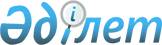 О внесении изменений и дополнений в постановление Правления Агентства Республики Казахстан по регулированию и надзору финансового рынка и финансовых организаций от 9 января 2006 года N 6 "Об утверждении Правил назначения и деятельности временной администрации (временного администратора) банка, страховой (перестраховочной) организации и накопительного пенсионного фонда"
					
			Утративший силу
			
			
		
					Постановление Правления Агентства Республики Казахстан по регулированию и надзору финансового рынка и финансовых организаций от 25 января 2008 года N 9. Зарегистрировано в Министерстве юстиции Республики Казахстан 03 марта 2008 года N 5156. Утратило силу постановлением Правления Национального Банка Республики Казахстан от 16 июля 2014 года № 147      Сноска. Утратило силу постановлением Правления Национального Банка РК от 16.07.2014 № 147 (вводится в действие по истечении десяти календарных дней после дня первого официального опубликования).      В целях совершенствования нормативных правовых актов, регулирующих деятельность банков, страховых (перестраховочных) организаций и накопительных пенсионных фондов в Республике Казахстан, Правление Агентства Республики Казахстан по регулированию и надзору финансового рынка и финансовых организаций (далее - Агентство)  ПОСТАНОВЛЯЕТ : 

      1. Внести в  постановление Правления Агентства от 9 января 2006 года N 6 "Об утверждении Правил назначения и деятельности временной администрации (временного администратора) банка, страховой (перестраховочной) организации и накопительного пенсионного фонда" (зарегистрированное в Реестре государственной регистрации нормативных правовых актов под N 4070), с изменениями и дополнениями, внесенными  постановлением Правления Агентства от 30 апреля 2007 года N 115 "О внесении изменений и дополнений в некоторые нормативные правовые акты" (зарегистрированным в Реестре государственной регистрации нормативных правовых актов под N 4681),  постановлением Правления Агентства от 28 мая 2007 года N 155 "О внесении изменений и дополнений в некоторые нормативные правовые акты Республики Казахстан по вопросам идентификационных номеров" (зарегистрированным в Реестре государственной регистрации нормативных правовых актов под N 4803),  постановлением Правления Агентства от 25 июня 2007 года N 167 "О внесении изменений и дополнений в постановление Правления Агентства Республики Казахстан по регулированию и надзору финансового рынка и финансовых организаций от 9 января 2006 года N 6 "Об утверждении Правил назначения и деятельности временной администрации (временного администратора) банка, страховой (перестраховочной) организации и накопительного пенсионного фонда" (зарегистрированным в Реестре государственной регистрации нормативных правовых актов под N 4847, опубликованным в газете "Юридическая газета" от 12 сентября 2007 года N 139(1342)) следующие изменения и дополнения: 

      в  Правилах назначения и деятельности временной администрации (временного администратора) банка, страховой (перестраховочной) организации и накопительного пенсионного фонда, утвержденных указанным постановлением: 

      в преамбуле, в подпункте 1) пункта 1, в подпункте 2) пункта 3, в абзаце первом пункта 7, в абзаце первом пункта 8, в подпункте 5) пункта 9, в подпункте 4) пункта 10, в подпункте 4) пункта 25, в подпункте 7) пункта 26 слова "отзывом", "об отзыве", "отзыва" заменить соответственно словами "лишением", "о лишении", "лишения"; 

      в пункте 7: 

      в подпункте 1): 

      абзац третий изложить в следующей редакции: 

      "расходами накопительного пенсионного фонда по обеспечению инвестиционного управления пенсионными активами, осуществлению пенсионных выплат, а также переводу пенсионных накоплений в другой накопительный пенсионный фонд;"; 

      дополнить абзацем пятым следующего содержания: 

      "расходами страховой (перестраховочной) организации по осуществлению страховых выплат по договорам страхования, по которым наступили страховые случаи;"; 

      подпункт 3) изложить в следующей редакции: 

      "3) накопительный пенсионный фонд прекращает прием заявлений вкладчиков (получателей) на осуществление переводов пенсионных накоплений;"; 

      в пункте 12: 

      в подпункте 6) знак препинания "." заменить знаком препинания ";"; 

      дополнить подпунктом 7) следующего содержания: 

      "7) прочие расходы."; 

      в пункте 13: 

      абзац второй изложить в следующей редакции: 

      "При формировании сметы расходов в части оплаты труда, расчеты основываются на заключенных индивидуальных трудовых договорах, трудовых соглашениях, договорах на оказание услуг и приказах о приеме на работу."; 

      абзац третий исключить; 

      в пункте 18 слова "(за исключением работников уполномоченного органа, включенных в состав временной администрации)" исключить; 

      дополнить пунктом 19-1 следующего содержания: 

      "19-1. Прочие расходы представляют собой затраты, не предусмотренные подпунктами 1)-6) пункта 12 настоящих Правил, размер которых не должен превышать сто месячных расчетных показателей."; 

      в подпункте 5) пункта 25 слова "согласованным с уполномоченным органом" заменить словами "установленным организацией, осуществляющей обязательное гарантирование депозитов в банках второго уровня"; 

      в пункте 26: 

      подпункт 6) изложить в следующей редакции: 

      "6) принимает в установленном законодательством порядке решение об осуществлении страховых выплат по договорам страхования, по которым наступили страховые случаи, и осуществляет страховые выплаты по ним;"; 

      подпункт 8) изложить в следующей редакции: 

      "8) представляет в организацию, осуществляющую гарантирование страховых выплат по обязательным видам страхования, сведения и информацию по формам, установленным организацией, осуществляющей гарантирование страховых выплат по обязательным видам страхования;"; 

      в подпункте 9) знак препинания ";" заменить знаком препинания "."; 

      подпункт 10) исключить; 

      в пункте 27: 

      подпункт 1) изложить в следующей редакции: 

      "1) доводит до сведения вкладчиков информацию о лишении лицензии путем публикации объявления в официальных печатных изданиях Министерства юстиции Республики Казахстан на государственном и русском языках. Объявление должно содержать дату принятия уполномоченным органом решения о лишении лицензии, а также информацию о том, что перевод пенсионных накоплений вкладчиков будет осуществлен временной администрацией в другой накопительный пенсионный фонд по ее выбору, информация о выборе которого будет опубликована временной администрацией в республиканских периодических печатных изданиях на государственном и русском языках;"; 

      подпункт 2) изложить в следующей редакции: 

      "2) представляет копию решения уполномоченного органа о лишении лицензии накопительного пенсионного фонда и назначении временной администрации в организацию, осуществляющую инвестиционное управление пенсионными активами и банки, в которых имеются банковские счета, а также в банк-кастодиан;"; 

      в подпункте 5): 

      абзац одиннадцатый изложить в следующей редакции: 

      "адрес, место жительства вкладчика (получателя), а также сведения о суммах всех поступлений на его индивидуальный пенсионный счет;"; 

      абзац двенадцатый изложить в следующей редакции: 

      "список вкладчиков (получателей), подавших заявления на перевод пенсионных накоплений в другие накопительные пенсионные фонды;"; 

      абзац четырнадцатый изложить в следующей редакции: 

      "суммы, количества и перечня других финансовых инструментов, в которые размещены пенсионные активы;"; 

      дополнить абзацем пятнадцатым следующего содержания: 

      "суммы обязательств, в том числе ошибочно зачисленные суммы, суммы комиссионных вознаграждений организации, осуществляющей инвестиционное управление пенсионными активами, банку-кастодиану, накопительному пенсионному фонду, иные обязательства."; 

      в подпункте 9) знак препинания "." заменить знаком препинания ";"; 

      дополнить подпунктом 10) следующего содержания: 

      "10) доводит до сведения вкладчиков информацию о выборе накопительного пенсионного фонда, в который будут переведены их пенсионные накопления путем публикации объявления в республиканских периодических печатных изданиях на государственном и русском языках."; 

      пункт 28 исключить; 

      в пункте 28-1: 

      абзац первый изложить в следующей редакции: 

      "Перевод пенсионных накоплений вкладчиков (получателей) в другой накопительный пенсионный фонд осуществляется временной администрацией по согласованию с уполномоченным органом на основании соглашения о передаче пенсионных активов, заключаемого между временной администрацией, принимающим фондом, прежним и новым банками-кастодианами и организациями, осуществляющими инвестиционное управление пенсионными активами, и акта приема-передачи."; 

      в абзацах втором, третьем, четвертом слово "ликвидируемого" исключить; 

      дополнить абзацем пятым следующего содержания: 

      "осуществление деятельности накопительного пенсионного фонда по привлечению пенсионных взносов и пенсионным выплатам в течение последних двенадцати месяцев;"; 

      в пункте 29: 

      абзацы седьмой, восьмой изложить в следующей редакции: 

      "сумма, количество и перечень других финансовых инструментов, в которые размещены пенсионные активы, суммы обязательств, в том числе ошибочно зачисленные суммы, суммы комиссионных вознаграждений организации, осуществляющей инвестиционное управление пенсионными активами, банку-кастодиану, накопительному пенсионному фонду, принимающему пенсионные активы, иные обязательства; 

      список вкладчиков обязательных, добровольных, добровольных профессиональных пенсионных взносов, которые содержат следующую информацию:". 

      2. Настоящее постановление вводится в действие по истечении четырнадцати дней со дня его государственной регистрации в Министерстве юстиции Республики Казахстан. 

      3. Департаменту ликвидации финансовых организаций (Жумабаева З.С.): 

      1) совместно с Юридическим департаментом (Сарсенова Н.В.) принять меры к государственной регистрации в Министерстве юстиции Республики Казахстан настоящего постановления; 

      2) в десятидневный срок со дня государственной регистрации в Министерстве юстиции Республики Казахстан настоящего постановления довести его до сведения заинтересованных подразделений Агентства, Объединения юридических лиц "Ассоциация финансистов Казахстана". 

      4. Контроль за исполнением настоящего постановления возложить на заместителя Председателя Агентства Байсынова М.Б.        Председатель 
					© 2012. РГП на ПХВ «Институт законодательства и правовой информации Республики Казахстан» Министерства юстиции Республики Казахстан
				